Einwilligungserklärung in die Nutzung von Bigbluebutton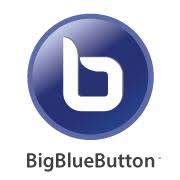 Sehr geehrte Erziehungsberechtigte, auch während der Unterrichtsbeeinträchtigung durch die Corona-Pandemie, legen wir Wert auf den persönlichen Kontakt zu unseren Schüler*innen. Dazu möchten wir die Videokonferenz-Plattform Bigbluebutton nutzen. Sie wird zentral und landkreisweit durch das Medienzentrum Altötting zur Verfügung gestellt und erfüllt alle Anforderungen der europäischen Datenschutz-Grundverordnung. Sie kann auf Computern, Smartphones oder Tablets genutzt werden und erfordert lediglich einen aktuellen Browser (z.B. Chromium, Firefox oder Safari). Für die Schüler*innen ist kein eigenes Nutzerkonto erforderlich. Die Lehrer haben Zugriff über ein schulisches Konto und starten darüber die Konferenzen. Die Schüler werden vom Lehrer via Link in den Raum eingeladen und können dann einen eigenen Nutzernamen angeben. Eine Videokonferenz ohne Anwesenheit des Lehrers ist nicht möglich. Alle Inhalte der Videokonferenz und der begleitenden Chats bleiben im Kreis der teilnehmenden Klasse oder Lerngruppe. Es erfolgt keine Aufzeichnung oder Speicherung durch die Schule oder den Anbieter. Für die Schüler*innen gelten die beigefügten Nutzungsbedingungen.Hierzu möchten wir im Folgenden Ihre Einwilligung einholen._________________________(Schulleiter*in)		Ich/ wir sind an der Teilnahme unseres Kindes an Bigbluebutton-Videokonferenzen mit einem privaten Endgerät einverstanden und akzeptieren die entsprechenden Nutzungsbedingungen. Die beigefügten Informationen zum Datenschutz haben wir gelesen und stimmen diesen ebenfalls zu.Bitte nutzen Sie zur Erteilung/ Nichterteilung Ihrer Zustimmung das entsprechende elektronische Rückantwortformular.Die Einwilligung ist freiwillig. Aus der Nichterteilung oder dem Widerruf der Einwilligung entstehen keine Nachteile. Wir treten dann mit Ihrem Kind auf anderen Wegen in Kontakt. Soweit die Einwilligung nicht widerrufen wird, gilt sie für die Dauer der Schulzugehörigkeit.Gegenüber der Schule besteht ein Recht auf Auskunft über Ihre personenbezogenen Daten, ferner haben Sie ein Recht auf Berichtigung, Löschung oder Einschränkung, ein Widerspruchsrecht gegen die Verarbeitung und ein Recht auf Datenübertragbarkeit. Zudem steht Ihnen ein Beschwerderecht bei der Datenschutzaufsichtsbehörde und des Landesbeauftragten für den Datenschutz zu.